Prof. Emilse Soria - Colegio del Sol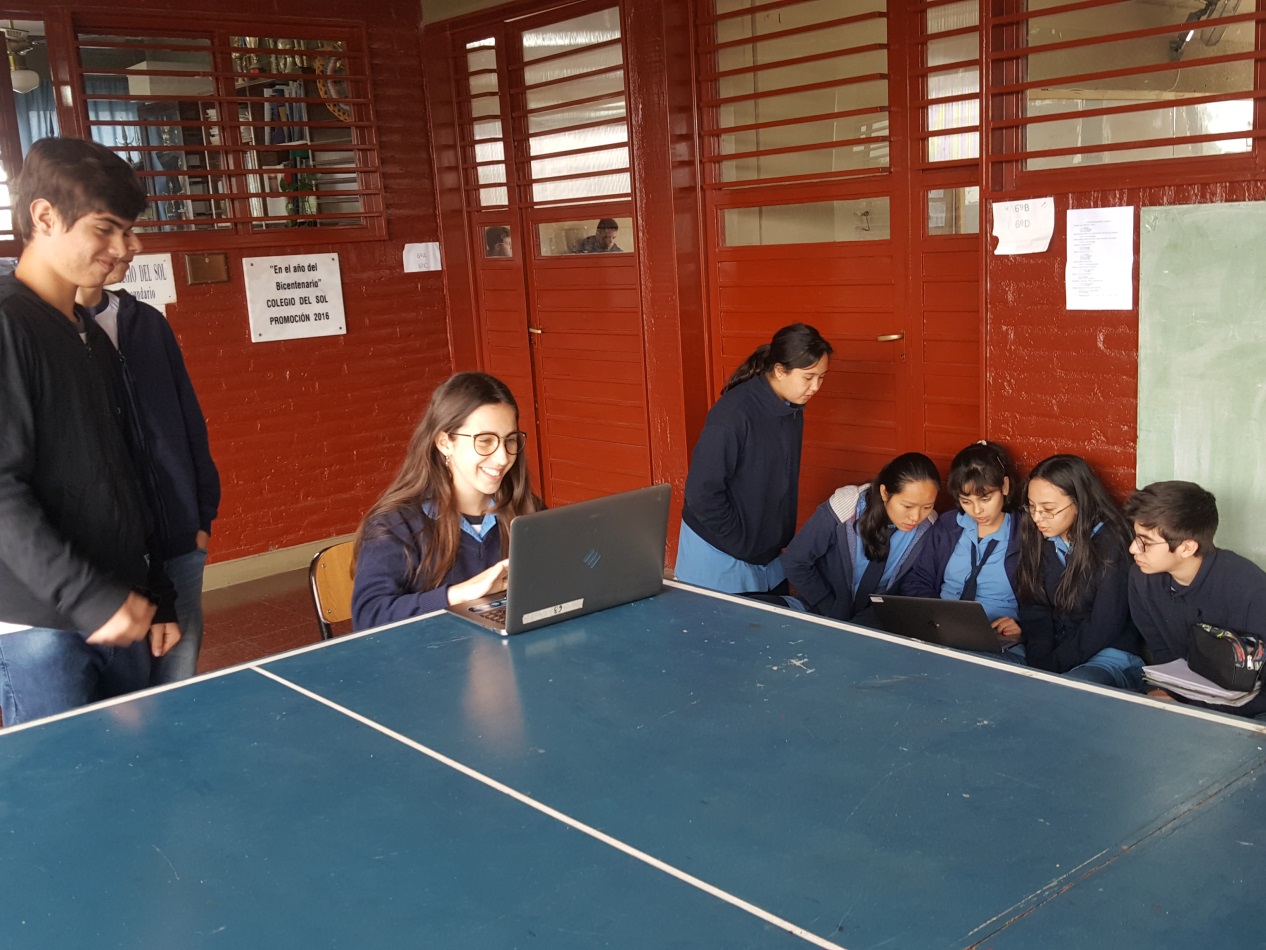 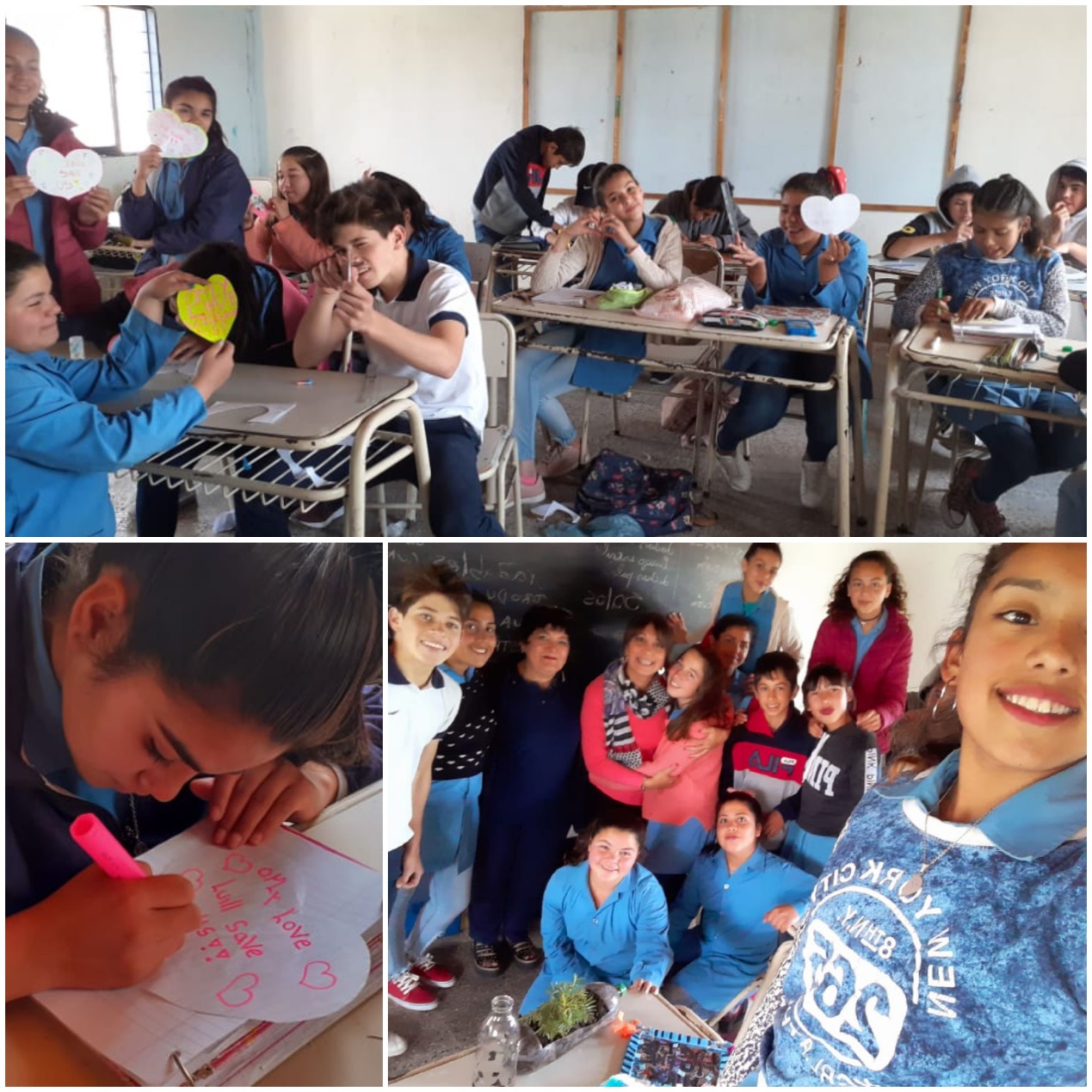 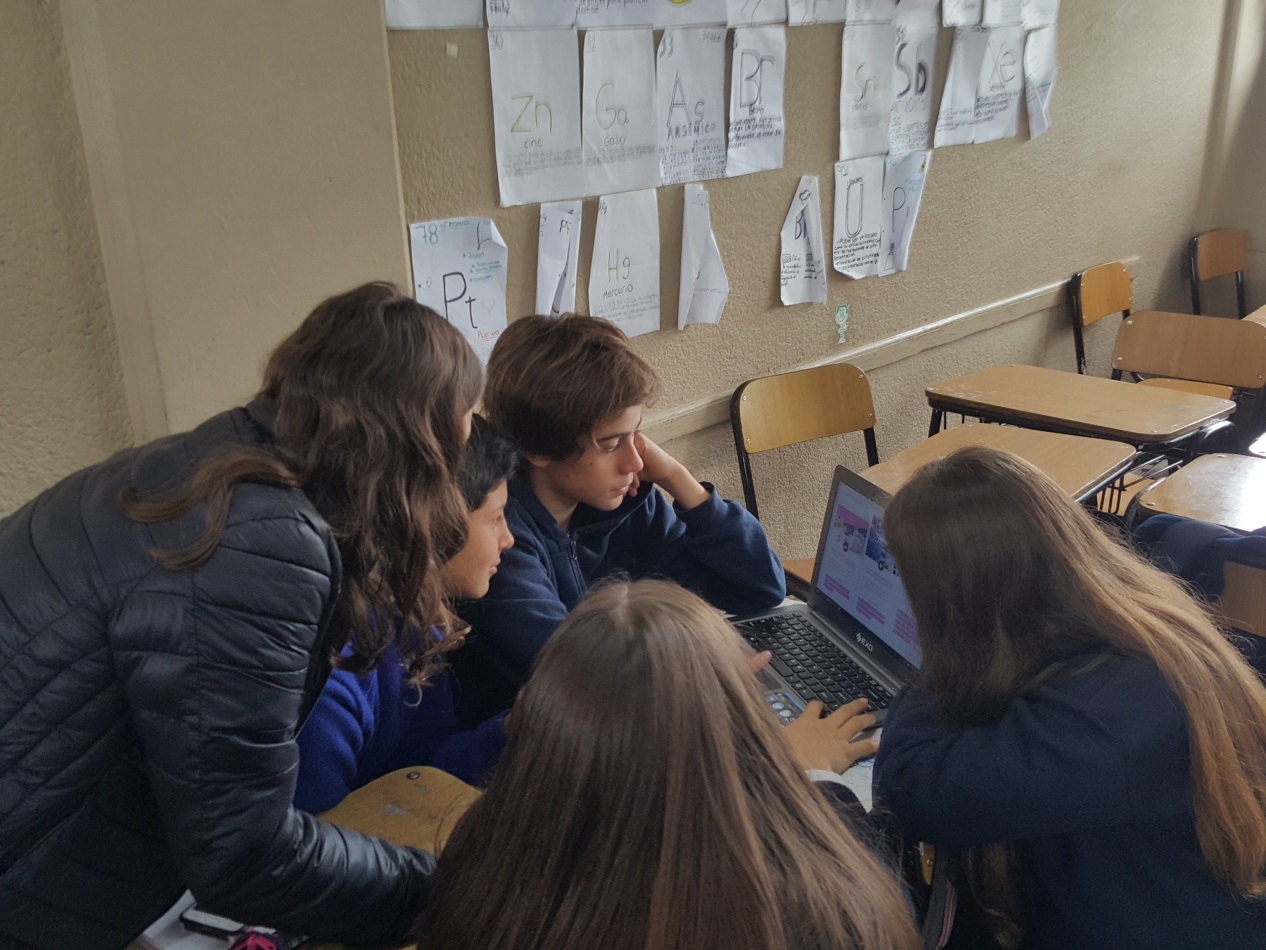 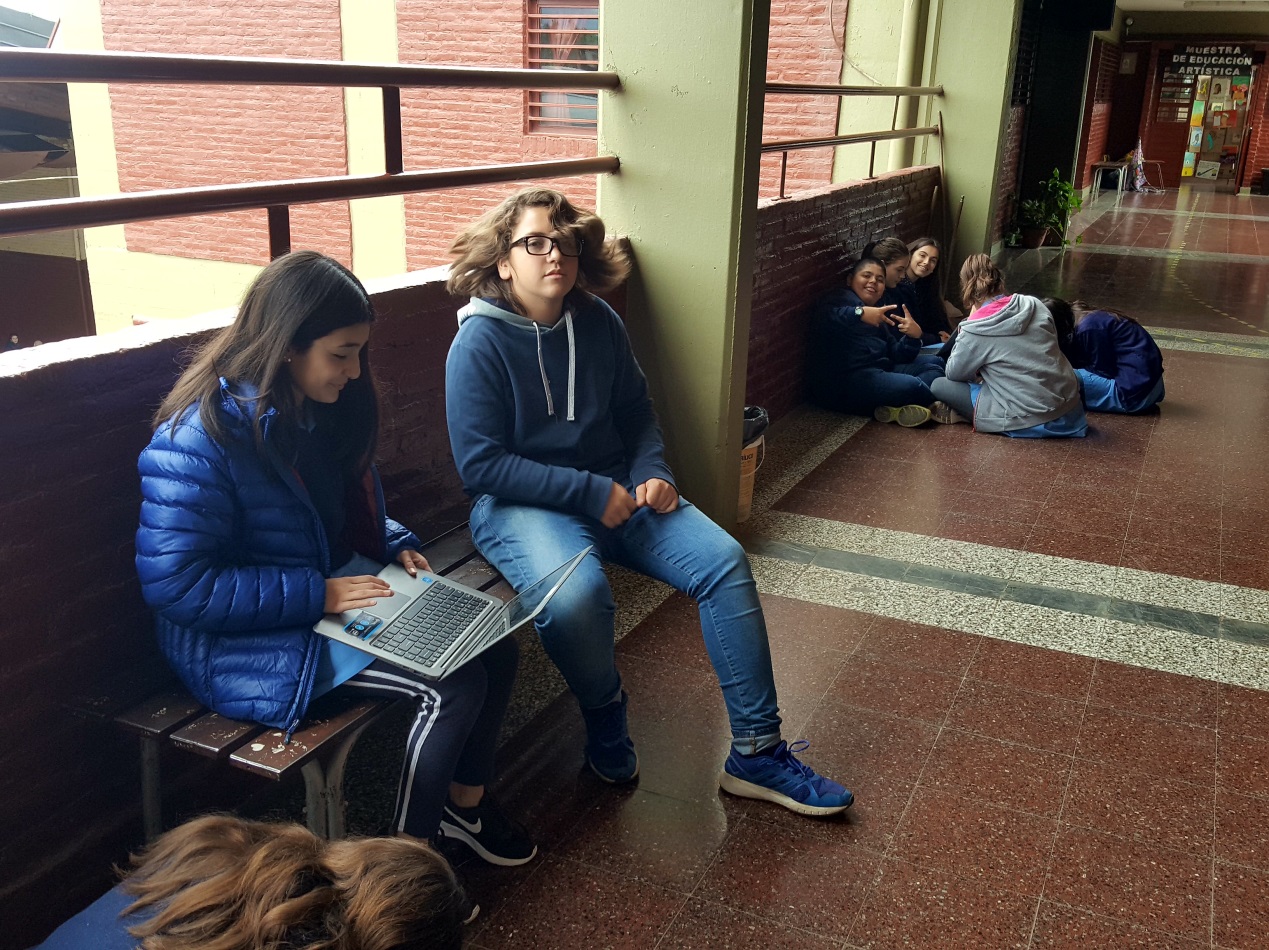 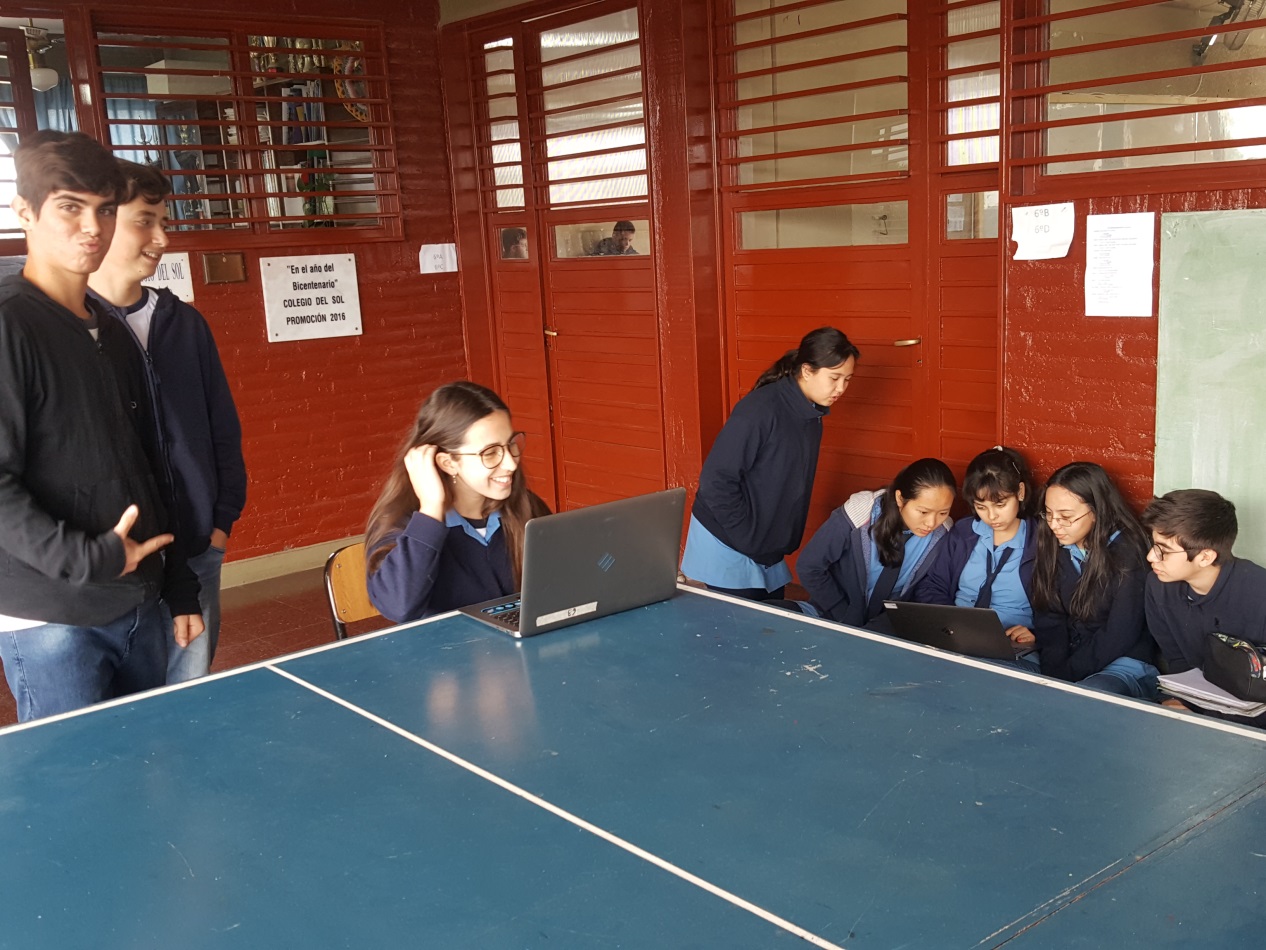 